PROIECT DIDACTICUnitatea de învățământ: Șoala Gimazială ,,Gheorghe Lazăr,,Data:02.03.2020Clasa: a II-a CPropunător: Marian Gina-MarianaDisciplina: Educație  financiarăSubiectul lecției:,,Banii și utilizarea lor,,Tipul lecției: ConsolidareScopul: Consolidarea cunoştinţelor despre bancnote şi utilizarea acestoraObiectivele operaționale: -să completeze corect rebusul-să denumească profesiile părinţilor şi pe cele aflate cu ajutorul ghicitorilor-să mimeze şi să recunoască anumite meserii, pe baza indiciilor oferite  -să descopere metode simple de economisire a banilor ( în puşculiţă); -să-şi formeze deprinderea de a confecţiona un astfel de obiect, pe care să-l personalizeze;  -sa-si dezvolte creativitatea, decorând puşculiţa;-să identifice ceea ce nu pot cumpăra banii;  Resurse:I. Metodologice            Strategii didacticeMetode şi procedee: conversaţia,  explicaţia,  exerciţiul, problematizarea,  munca în echipă,  rebusul;Mijloace de învăţământ: fișe de lucru, imagini, carte cu ghicitori, coală de flipchart, markere, carton, carioci, creioane colorate, modele diferite de puşculiţe, banuţi de ciocolatăForme de organizare: frontală, pe grupuri, individualII. Forme şi tehnici de evaluare: obesrvarea sistematică, aprecieri verbale, evaluare reciprocă , stimulente.III. Bibliografice:• Manualul ”Educație financiară – auxiliar  curricular. Banii pe înțelesul copiilor (clasele I-IV)”• Caietul elevului ”Educație financiară – auxiliar  curricular. Banii pe înțelesul copiilor (clasele I-IV)”                       SCENARIU DIDACTICAnexa 1Completaţi  rebusul conform cerinţelor:Pe bancnota de 200 lei este portretul poetului Lucian……Fabrica în care se produc monedele se numește… .Cel mai mare poet român, reprezentat pe bancnota de 500 leiTipărirea bancnotelor se face pe o hârtie special, numită… .Bancnotele se tipăresc la …. .Anexa 2Identificați meseriile din imegini: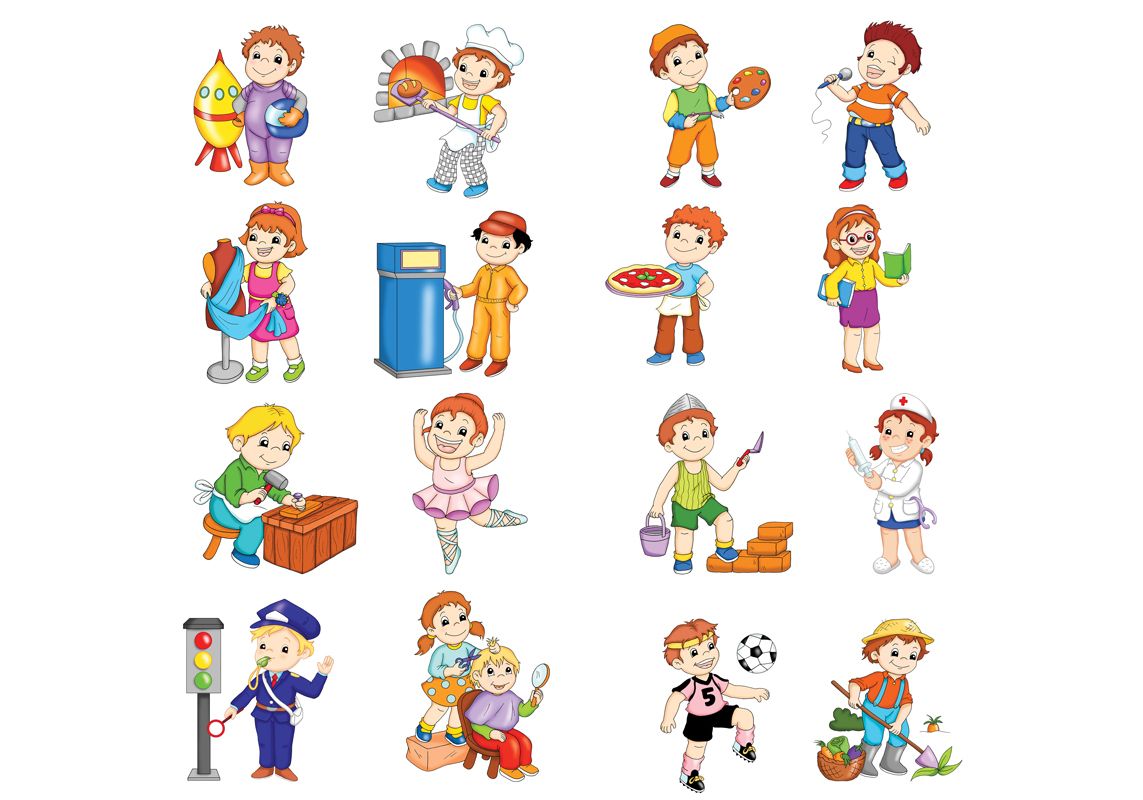 EtapelelecţieiConţinut informativStrategii didacticeStrategii didacticeStrategii didactice            EvaluareEtapelelecţieiConţinut informativMetodeMijloaceForme de organizare            Evaluare1.Moment organizatoricSe asigură un climat educaţional favorabil desfăşurării activităţii, prin:aerisirea sălii de clasă;pregătirea materialului didactic;stabilirea ordinii şi disciplinei;plasarea organizată a şcolarilor în spaţiul educaţionalExerciţiul organizatoricActivitate frontalãObservarea sistematică2.Captarea atențieiPentru a capta atenția elevilor și a le stimula interesul și curiozitatea pentru lecție se propune rezolavarea unui rebus(anexa 1)Verificând rezolvarea corectă a rebusului propus, pe verticala  A-B va rezulta cuvântul,,Banii”, care denumeşte titlul lecţiei.ExplicaţiaExerciţiulFişe de lucruActivitate în echipă     Evaluare orală3. Anuntarea subiectuluilecţiei noi si a obiectivelor urmariteSe anunță titlul lecției: Banii și utilizarea lor și se   prezintă câteva din obiectivele propuse: să recunoască și să denumească bancnotele, să opereze cu banii, evaluând corectitudinea restuluiConversatiaFrontalObservarea focalizării şi menţinerii atenţiei4. Dirijarea învăţării- Ce meserii au parinţii/bunicii voştri?Impărțiți în 2 grupe, elevii vor mima diverse profesii, în timp ce colegii lor va trebui să le recunoascăVoi spune ghicitori despre meserii, la care copiii vor răspundeluându-se la întrecere.Se vor prezenta imagini reprezentative, apoi se vor identifica meseriile.(anexa 2)conversaţiaexerciţiuljocul didacticimagini despre meseriipe grupeindividualăaprecieri verbale5. Obţinerea performanţei6. Fixarea si evaluarea cunoştinţelor  7. Retenţia şi transferulSe prezinta, pe scurt, conţinutul povestirii ,,Banul muncit”, de Alexandru Mitru.-De ce a fost Iliuţă nevoit să plece de acasă?-Cum a făcut el rost de bani?-La ce probă l-a supus tatăl lui? De ce?-Cum a procedat băiatul, când potcovarul a aruncat în foc banii munciţi de el?-Ce învăţăminte se desprind din aceasta întâmplare?-Care este utilitatea banilor?-Ce nu pot cumpara banii?-Voi ce faceţi cu banii primiţi? -În ce condiţii şi de la cine îi primiţi?-Cum îi cheltuiţi? -Pentru ce îi economisiţi? Cine v-a învăţat asta?-Unde îi economisiţi?Se dezvăluie surpriza: puşculiţa, apoi se explică şi se demonstrează etapele de confecţionare a acesteia. Elevii vor fi  îndemnaţi să observe cu atenţie modelele prezentate şi incurajaţi să-şi personalizeze lucrările cu ajutorul cariocilor sau al creioanelor colorate, în funcţie de imaginaţia fiecăruia.Li se sugerează copiilor să economisească o sumă cât mai mare pentru participarea la o excursie, în vara anului viitor sau în alt scop (personal).Voi face aprecieri globale asupra întregii activităţi şi voi recompensa prestatia fiecarui elev cu un bănuţ de ciocolată. Se va organiza o mini-expoziţie cu lucrările tuturor.Pe o coală de flipchart, folosind markere colorate, copiii vor completa un ciorchine care să ilustreze ceea ce nu se poate procura cu bani: fericirea, sănătatea, familia, iubirea etcconversaţiapovestireadialogulobservaţiaexplicatiademonstraţiaexerciţiulturul galerieiconversaţiaexerciţiulcartoncariocicreioane coloratemodele diferite de puşculiţebanuţi de ciocolatăcoală de flipchartmarkerefrontalăindividualăfrontalăindividualăindividualăfrontalăaprecieri verbalerecompensemini-expoziţieBBLLAAGGAAMONETTAARRIIEEEMIINNEESSCCUUUPOLLIIMMEERRIMPRRIIMMEERRIIEE